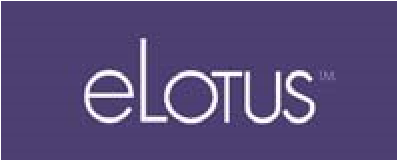 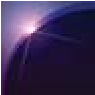 Avertissement : Cet article est compilé, traduit et édité par John K. Chen et Lori Hsu à partir de trois références pour informer les lecteurs sur la façon dont le COVID-19, le coronavirus roman 2019, est actuellement traitée en Chine. Si vous soupçonner d’être atteint, contactez et consultez votre médecin traitant, rendez-vousimmédiatementà l’hôpital ou au centre de dépistage le plus proche. Pour plus d’informations, veuillez contacter l’Organisation mondiale de la Santé (OMS), le Center of Disease Control (CDC) et la Food and Drug Administration (FDA).Avec le verrouillage complet de Wuhan pendant plus de 10 jours, le gouvernement chinois annonce un changement majeur dans sa stratégie: tous les patients atteints sontinvités à utiliser la médecine chinoise.  2/10/2020L’Unité de traitement médical du nouveau coronavirus de Wuhan (2019-nCoV), actuellement nommé COVID-19, Quartier général de la prévention et du contrôle a publié un "Avis concernant l’accord de recommander l’utilisation de la médecine chinoise dans le traitement de la pneumonie due à l’infection par le nouveau coronavirus".L’avis met l’accent sur le fait © 2020 Lotus Institute of Integrative Medicine eLotus.orgque tous les établissements médicaux désignés à Wuhan veilleront à ce que tous les patients infectés prennent des médicaments chinois (décoction ou granules de médecine chinoise) avant minuit (24h00) le 3 février 2020.Une collaboration entre la médecine occidentale et la médecine chinoise est sans aucun doute une bonne nouvelle, d’autant plus que les résultats des lignes de front à Wuhan ont été très prometteurs. Voir ci-dessous pour en savoir plus.1/29/20 La deuxième répartition du soutien du gouvernement central à l’équipe de traitement de la médecine chinoise du Hubei a pris en charge le service d’isolement nouvellement créé pour les patients atteints de pneumonie infectés par le 2019-nCoV à l’Hôpital provincial Hubei de médecine traditionnelle chinoise et occidentaleintégrée. C’est le seul établissement médical de la province du Hubei qui est entièrement géré et sous la supervision du système chinois de médecine traditionnelle chinoise (MTC), fournissant une référence à la détermination du diagnostic et du traitement. Ce qui suit est signalé dans les services sous la responsabilité de l’hôpital provincial de MTC de Guandong :Présentation des patients : la sévérité des conditions des patients était inattendueet le service entier était plus ou moins calme car certains de ces patients étaient si faiblesqu’ils n’avaient même pas l’énergie pour gémir. La plupart des patients traités l’étaient de toute urgence, car en phase critique ou gravement malade. Beaucoup d’entre eux avaient une forte fièvre, un enduit lingual épais, un pouls Glissant et En Corde,de l’incontinence fécale, et peu ou pas d’expression sur leurs visages (peut-être de la fatigue extrême?).1/30/20 Des formules à base deplantes ont été administrées aux patients selon les modalités du diagnostic individualisé de la MTC et comme prescrit par les experts de Guandong.2/1/20 Présentation des patients : la fièvre de certains patients a été réduite. Il y avait plus de patients présentant une fièvre moins élevée.  Dans l’ensemble, les enduitslinguaux ont changé d’épais et gras à mince et les selles sont plus formées. En outre, ces patients ont maintenant assez d’énergie pour prononcer jusqu’à cinq phrases avant l’apparition d’une respiration sifflante modérée. En outre, la toux était de façon générale significativement moins importante. Les rapports des patients sur leurs conditions se sont un peu améliorées. Les patients peuvent maintenant s’asseoir et pratiquer des exercices de qigong comme les Huit pièces de Brocard dans leur lit et / ou méditer.À partir du 2/4/20: Près de cinquante patients dans le service se sont nettement améliorés. L’efficacité des traitements à base de plantes chinoises sont activement  observées dans ce contexte clinique.NB : Pour la première fois, huit patients traités par la médecine traditionnelle chinoise ou une combinaison de médecine traditionnelle chinoise et occidentale ont l’hôpital.1/28/20, Dr. Huang Luqi, le président de l’Académie chinoise des sciences médicales chinoises, a dirigé l’équipe médicale de l’hôpital Guang’anmen et de l’hôpital Xiyuan de Beijing pour soutenir l’hôpital Wuhan Jinyintan. La médecine chinoise combinée avec la médecine occidentale, le traitement par la différenciation des syndromes, a considérablement amélioré les problèmes respiratoires des patients, la fatigue, la bouche sèche etl’amertume, l’ oppression de la poitrine, la diarrhée et d’autres symptômes.2/3/20, Huit patients confirmés ont quitté le premier service du bâtiment sud de l’hôpital Wuhan Jinyintan.Ceci représente le premier groupe de patients qui ont été renvoyés chez eux après avoir été traités dans un hôpital utilisant la médecine traditionnelle chinoise ou une combinaison de la médecine traditionnelle chinoise et de la médecine occidentale. Parmi eux, six étaient des femmes, deux étaient des hommes.  Parmi eux, six cas étaient graves et deux cas étaient bénins.   La tranche d’âge des patients était de vingt-six à soixante-huit ans. Après traitement par la médecine traditionnelle chinoise et les herbes, la plupart des patients présentaient une amélioration des symptômes et de leur état mental global. Chaque patient a été renvoyé à la maison avec une prescription de deux semaines d’herbes chinoises et des instructions sur les exercices appropriés et l’ alimentation appropriée afin d’obtenir un rétablissement complet.S’il vous plaît partager cet article et les prescriptions à base de plantes avec tout le monde.Dans la lutte contre la pandémie de pneumonie due à l’infection par le 2019-nCoV Novel Coronavirus, l’hôpital provincial de Médecine Traditionnelle Chinoise de Hubeien coopération avec les départements concernés pour étudier et formuler des programmes de prévention et de traitement de la pneumonie, révèle que les herbes chinoises ont joué un rôle définitif dans les résultats positifs du traitement. Les formules chinoises à base de plantes abritent le potentiel unique de réduire la fièvre et les symptômes de la toux, de limiter la progression de la maladie et d’améliorer l’immunité globale et donc la capacité d’une personne à construire une réponse immunitaire adaptée au virus.Voici les formules recommandées, l’acupuncture et les protocoles de moxibustion pour la prévention et le traitement du coronavirus selon les experts de MTC. Notez, s’il vous plaît, que les formules suivantes ne doivent pas être utilisés à la place de la médecine occidentale mais plutôt intégrées dans un plan de traitement complet qui utilise à la fois la médecine occidentale et chinoise afin d’assurer des résultats optimaux pour les patients. En outre, il est conseillé aux patients de ne pas s’autotraiter ou d’utiliser les formules à l’aveuglette, mais plutôt de consulter des médecins agréés pour assurer un traitement optimal au cas par cas.Phase de prévention : 预防期Formule : Prévention de la pneumonie #1肺炎预防1号• Huang Qi 黄芪(Radix Astragali) 15g,• Bai Zhu 炒白术(Rhizoma Atractylodis Macrocephalae), dry fried 10g• Fang Feng 防风(Radix Saposhnikoviae) 10g• Mian Ma Guan Zhong 贯众(Rhizoma Dryopteridis Crassirhizomatis) 10g• Jin Yin Hua 金银花(Flos Lonicerae Japonicae) 10g• Chen Pi 陈皮(Pericarpium Citri Reticulatae) 6g• Pei Lan 佩兰 (Herba Eupatorii) 10gConvient pour : Prévention de la pneumonie due aux infections virales, et la grippe.Traitement de l’acupuncture pour les cas suspects :Le but est de renforcer le système immunitaire, d’aider à soulager les symptômes précoces, et de raccourcir la durée de vie du virus.Points :Zusanli (E 36) bilatéralement, Qihai (RM 6), Zhongwan (RM 12)Méthode et fréquence :Moxa sur Zusanli(E 36) des deux côtés pendant 15 minutes. Moxa sur Qihai (RM6) ouZhongwan (RM 12) pendant 10 minutes(en alternance d’un traitement à l’autre) Deux fois par jour, une fois l’après-midi et une fois la nuit.Phase grippale:流感期Diagnostic : Le vent-froid envahit l’extérieur风寒袭表证Manifestations cliniques : accès de fièvre (la plupart du temps, fièvre peu élevée), aversion et peur du froid, frissons, maux de tête, gorgechatouilleuse, douleurs musculaires des 4 membres, absence de transpiration ou de sueurs nocturnes.Examen : CT pulmonaire négatif. La langue est pâle, l’enduit est blanc et mince. Pouls flottant.Principe de traitement : Expulser le vent, libérer l’extérieur ;clarifier la Chaleur, détoxifier.Formule à base de plantes :GeGenTang(Kudzu Decoction) ou ChaiGeJieJiTang	 (Décoction de Bupleurum et Kudzu pour libérer la couche musculaire)Formule dela grippe #1 流感1号• Ge Gen 葛根(Radix Puerariae Lobatae) 15g• Ma Huang 麻黄(Herba Ephedrae) 10g• Gui Zhi 桂枝(Ramulus Cinnamomi) 6g• Bai Shao 白芍(Radix Paeoniae Alba) 15g• Sheng Jiang 生姜(Rhizoma Zingiberis Recens) 10g• Gan Cao 生甘草(Radix et Rhizoma Glycyrrhizae) 10g• Da Zao 大枣(Fructus Jujubae) 10g•Jin Yin Hua 金银花(Flos Lonicerae Japonicae) 20gEn cas de mal de tête, ajouter BaiZhi白芷(Radix Angelicae Dahuricae) 15gEn cas de gorge sèche ou chatouilleuse, ajouterShe Gan 射干(Rhizoma Belamcandae) 15gAutres formules possibles à considérer :HuoXiangZhengQiSanDiagnostic : Chaleur toxique attaquant le poumon热毒袭肺证Manifestations cliniques : fièvre, aversion pour le froid, maux et sécheresse de la gorge, toux sèche, peu de crachats, muscles endoloris et douleur des membres, faiblesse, maux de tête.Examen : Latomodensitométrie révèle que les deux poumons ont un infiltrat en verre dépoli ( image pathologique qu'on peut voir sur une radiographie pulmonaire. C'est un aspect de brouillard aux limites floues qui peut être focalisé ou diffus, sans systématisation. L'arborescence vasculaire reste bien visible au sein de cet infiltrat. Le grossissement de l’image révèle un aspect réticulé parsemé de très fins micronodules, ou un seul de ces aspects.Cette image correspond à une hypertrophie inflammatoire du tissu interstitiel (parois alvéolaires et interstitium interlobulaire) qui devient radiologiquement individualisable. Elle peut correspondre également au comblement partiel de la lumière de certaines alvéoles par des débris cellulaires ou par des membranes hyalines.Cet aspect est fréquemment rencontré dans toutes les affections pulmonaires aiguës ou subaiguës : affections virales, poumon éosinophile, alvéolite allergiqueextrinsèque, pneumocystose pulmonaire, protéinose alvéolaire etc.)La pointe et les côtés de la langue sont rouges ;l’enduit est mince, blanc ou jaune. Le pouls est flottant et rapide. Stratégie de traitement : Expulser le vent, libérer l’extérieur ; clarifier la Chaleur, détoxifier.Formule à base de plantes :银翘散加清瘟败毒散加减(YinQiaoSanet QingWenBaiDuSan modifié)Formule dela grippe #2流感2号• Jin Yin Hua 金银花(Flos Lonicerae Japonicae) 10g• Lian Qiao 连翘(Fructus Forsythiae) 10g• Jing Jie 荆芥(Herba Schizonepetae) 10g• Niu Bang Zi 牛蒡子(Fructus Arctii) 10g• Bo He 薄荷 (Herba Menthae) 10g• Gan Cao 生甘草(Radix et Rhizoma Glycyrrhizae) 10g• Dan Zhu Ye 淡竹叶(Herba Lophatheri) 10g• Lu Gen 芦根(Rhizoma Phragmitis) 15g• Huang Lian 黄连(Rhizoma Coptidis) 6gDiagnostic : Froid humidité dans le poumon濕寒鬱肺Manifestations cliniques : Aversion au froid, fièvre ou absence de fièvre, toux sèche, gorge sèche, fatigue, faiblesse, congestion thoracique, distension épigastrique, nausées, diarrhée. Langue pâle, enduit gras et blanc, pouls glissant.Stratégie de traitement : Expulser levent, libérer l’extérieur ;Disperser le froid et l’humiditéFormule contre le Froid-Humide :• Cang Zhu 蒼朮(Rhizoma Atractylodis) 15g• Chen Pi 陳皮(Pericarpium Citri Reticulatae) 10g• Hou Po 厚樸(Cortex Magnoliae Officinalis) 10g• Huo Xiang 藿香(Herba Pogostemonis seu Agastaches) 10g• Cao Guo 草果(Fructus Tsaoko) 6g• Ma Huang 生麻黃(Herba Ephedrae) 6g• Qiang Huo 羌活(Rhizoma et Radix Notopterygii) 10g• Sheng Jiang 生薑(Rhizoma Zingiberis Recens) 10g• Bing Lang 檳榔(Semen Arecae) 10gTraitement par ’acupuncture pour les cas légers et modérés :Le but est de réduire la gravité des symptômes, de raccourcir leur durée et d’alléger le stress émotionnel.Points :Hegu(GI 4), Taichong (F 3), Zusanli (E 36), Shenque (RM 8) bilatéralementMéthode et fréquence :Moxa Hegu(GI 4) et Taichong (F 3) bilatéralement pendant 15 minutes. Moxa sur Zusanli (E36) bilatéralement pendant 10 minutes. Moxa sur Shenque (RM 8) avec boîte à moxa pendant 15 minutes.Deux fois par jour, une fois le matin et une fois l’après-midi.Phase de pneumonie :肺炎期Diagnostic : Syndrome Shaoyang avec présence d’humidité少阳夹湿证Manifestations cliniques : Fièvre, plus prononcée l’après-midi, alternant frissons et fièvre, toux, absence de respiration sifflante, goût amer dans la bouche, bouche sèche, congestion thoracique, sensation d’étouffement, plénitude et distension thoracique, irritabilité, nausées ou vomissements, absence d’appétit, faiblesse. Semblable au stade de début de la pneumonie. Examen : latomodensitométrie révèle que les deux poumons ont de multiples morceaux dispersés ou gros d’infiltraten verre dépoli(GGO). Langue légèrement rouge, épaisse et grasse, enduit blanc ou jaune, pouls glissant et rapide. Stratégie de traitement : Harmoniser le syndrome deShaoyang, clarifier la chaleur-humiditéFormule à base de plantes :小柴胡汤合三仁汤或甘露消毒丹(XiaoChaiHutang avec SanRenTang ou GanLuXiaoDuDan)Pneumonie Formule #1  肺炎1号• Chai Hu 柴胡(Radix Bupleuri) 24g• Huang Qin 黄芩(Radix Scutellariae) 9g• Sheng Jiang 生姜(Rhizoma Zingiberis Recens) 10g• Fa Ban Xia 法夏(Rhizoma Pinelliae) 12g• Ku Xing Ren 杏仁(Semen Armeniacae Amarum) 15g• Bai Dou Kou 白豆蔻(Fructus Amomi Rotundus) 10g• Yi Yi Ren 薏苡仁(Semen Coicis) 30g• Dan Zhu Ye 竹叶(Herba Lophatheri) 15g• Hua Shi 滑石(Talcum) 15g• Tu Fu Ling 土茯苓 (Rhizoma Smilacis Glabrae) 30g• Gan Cao 生甘草 (Radix et Rhizoma Glycyrrhizae) 10gDiagnostic : La chaleur-humiditéaffecte le poumon湿热郁肺证Manifestations cliniques : Fièvre de faibleintensité ou absence de fièvre, toux sèche, peu de crachats, sécheresse et douleur de la gorge, fatigue, faiblesse, manque d’appétit, congestion thoracique, distension épigastrique, nausées ou vomissements, selles molles.Examen : Latomodensitométrie révèle que les deux poumons ont de multiples morceaux dispersés ou gros d’infiltraten verre dépoli(GGO). Langue pâle ou rose, gonflée avec des marques de dents. Enduit blanc ou blanc et gras. Poulsnormal ou glissant. Stratégie de traitement : Transformer l’humidité, détoxifier ; Disperser les poumons et expulser les agents pathogènesFormule à base de plantes :麻杏薏甘汤、小陷胸汤、草果知母汤MaXingYiGanTang, XiaoXianXiongTanget CaoGuoZhiMuTangPneumonia Formula #2  肺炎2号• Ma Huang 麻黄(Herba Ephedrae) 10g• Ku Xing Ren 杏仁(Semen Armeniacae Amarum) 10g• Yi Yi Ren 薏苡仁(Semen Coicis) 30g• Huang Lian 黄连(Rhizoma Coptidis) 6g• Fa Ban Xia 法夏(Rhizoma Pinelliae) 10g• Gua Lou Pi 瓜蒌皮(Pericarpium Trichosanthis) 10g• Cao Guo 草果 (Fructus Tsaoko) 10g• Zhi Mu 知母(Rhizoma Anemarrhenae) 10g• Yu Xing Cao 鱼腥草(Herba Houttuyniae) 15g• Gan Cao 生甘草(Radix et Rhizoma Glycyrrhizae) 10g• Bai Dou Kou 白豆蔻(Fructus Amomi Rotundus) 9gDiagnostic : Stagnation toxique obstruant le poumon毒瘀壅肺证Manifestations cliniques : Toux, sensation d’étouffement, congestion et distension dans la poitrine, asthme et respiration sifflante qui s’aggrave à l’effort, respiration accélérée, soif, irritabilité, urine jaune rougeâtre.Examen : Latomodensitométrie révèle que les deux poumons ont de multiples morceaux dispersés ou gros d’infiltraten verre dépoli(GGO). Les changements fibrotiques du poumon sont également visibles. Langue violacée foncée, enduit jaune et sec ou jaune épais et gras, pouls rapide et glissant. Stratégie de traitement : Détoxifier, arrêter la respiration sifflante ; Transformer la stase de sang et les ouvrir les collatérauxFormule à base de plantes :白虎汤加人参汤合四土汤(BaiHuJiaRenShenTangavecSiTuTang)Pneumonie Formule #3 肺炎3号• Shi Gao 石膏(Gypsum Fibrosum) 30g• Zhi Mu 知母(Rhizoma Anemarrhenae) 10g• Shan Yao 山药(Rhizoma Dioscoreae) 15g• Xi Yang Shen 西洋参(Radix Panacis Quinquefolii) 5g• Tu Fu Ling 土茯苓(Rhizoma Smilacis Glabrae) 30g• Tu Da Huang土大黄 (Radix Rumicis Obtusifolii) 10g• Tu Bei Mu 土贝母(Rhizoma Bolbostemmatis) 10g• Tu Niu Xi 土牛膝 (Rhizoma Achyranthes Sylvestris) 10g• Su Mu 苏木(Lignum Sappan) 10g• Tu Bie Chong 土鳖(Eupolyphaga seu Steleophaga) 10g• Ju Luo 橘络(Vascular Citri Reticulatae) 15g• Lai Fu Zi 莱菔子(Semen Raphani) 20g• Ting Li Zi 葶苈子(Semen Descurainiae seu Lepidii) 15g• Si Gua Luo 丝瓜络(Retinervus Luffae Fructus) 30gDiagnostic : vent-chaleur avec syndrome de blocage interne et d'effondrement externe内闭外脱证Manifestations cliniques : Incohérence mentale, irritabilité, sensation de brûlure ou de chaleur dans la poitrine et l’abdomen, extrémités froides, respiration accélérée et besoin de respiration assistée, langue pourpre écarlate, revêtement jaune sec ou brun jaunâtre, pouls flottant et fort qui est vide au niveau profondou sans racine.Stratégie de traitement : Ouvrirce qui est fermé, consoliderl’effondrement, détoxifier, sauver du renversementFormule à base de plantes :四逆加人参汤、送服安宫牛黄丸、紫雪散SiniJiaRenShenTangpris avecAnGongNiuHuangWanetZiXueSanPneumonie Formule #4肺炎4号• Ren Shen 人参(Radix et Rhizoma Ginseng) 10g• Fu Zi 制附子(Radix Aconiti Lateralis Praeparata) 10g• servit avec An Gong Niu Huang Wan et Zi Xue San.Phase de récupération :恢复期Manifestations cliniques : Absence de fièvre, toux sèche, congestion thoracique, essoufflement, essoufflement à l’effort, sécheresse de la bouche, faiblesse.Examen :un scan CT révèle que l’inflammation commence à disparaitre ainsi que les changements interstitiels pulmonaires. Langue rouge pâle, enduit épais ou gras, pouls fin, rapide.Stratégie de traitement : tonifier le Qi, nourrir le Yin, tonifier le poumon et ouvrir les collatérauxFormule à base de plantes :沙参麦门冬汤ShaShenMaiDongTangFormule de lapneumonie #5肺炎5号• Sha Shen 沙参(Radix Glehniae seu Adenophorae) 15g• Mai Dong 麦冬(Radix Ophiopogonis) 15g• Wu Wei Zi 五味子(Fructus Schisandrae Chinensis) 15g• Ren Shen 人参(Radix et Rhizoma Ginseng) 12g• Lai Fu Zi 莱菔子(Semen Raphani) 15g• Si Gua Luo 丝瓜络(Retinervus Luffae Fructus) 15g• Ju Luo 橘络(Vascular Citri Reticulatae) 15g• Zi Su Zi 苏子(Fructus Perillae) 12g• Zhe Bei Mu 浙贝 (Bulbus Fritillariae Thunbergii) 12g• Ku Xing Ren 杏仁 (Semen Armeniacae Amarum) 12g• Huang Qin 黄芩 (Radix Scutellariae) 15g• Gan Cao 生甘草 (Radix et Rhizoma Glycyrrhizae) 10gTraitement par acupuncture pour la phase de récupération:Le but est de restaurer les fonctions du poumon et de la rate et le zheng qi du corps.Points :Dazhui(DM 14), Geshu (V 17), Feishu (V 13), Zusanli (E 36) ou Kongzui (P 6) bilatéralement.Méthode et fréquence :Moxa sur tous les points pendant 15 minutes.Une fois par jour.L’histoire et l’expérience prouvent que la médecine traditionnelle chinoise est efficace contre les maladies épidémiques.De la dynastie Han occidentale à la fin de la dynastie Qing, au moins 321 fléaux à grande échelle se sont produits en Chine. La médecine chinoise a constamment servi à travers le temps à mener des batailles contre diverses pestes et a réussi à contenir la propagation des épidémies. Dans l’histoire de la Chineil n’y a jamais eu de tragédie comparable à la grippe espagnole ou la peste noire survenue en Europe.  Ce sont des exemples de fléaux mondiaux qui ont tué des dizaines de millions de personnes.Dans l’histoire chinoise, chaque fois qu’une peste est endémique, les praticiens de la médecine chinoise sont toujours en première ligne pour lutter contre la maladie. Beaucoup ont survécu avec l’aide de la médecine chinoise. Dans cette lutte contre le coronavirus la médecine chinoise devrait jouerune fois de plus un rôle primordial et ne doit pas être écartée.Référence 1: https://mp.weixin.qq.com/s/qzSecLwVXQIfFBTQyHQxHQRéférence 2: https://mp.weixin.qq.com/s/YajZ_fycSKEoTBvzhOv5WgRéférence 3: https://mp.weixin.qq.com/s/qSUM5kYJIPJTvKkf_HfuaA